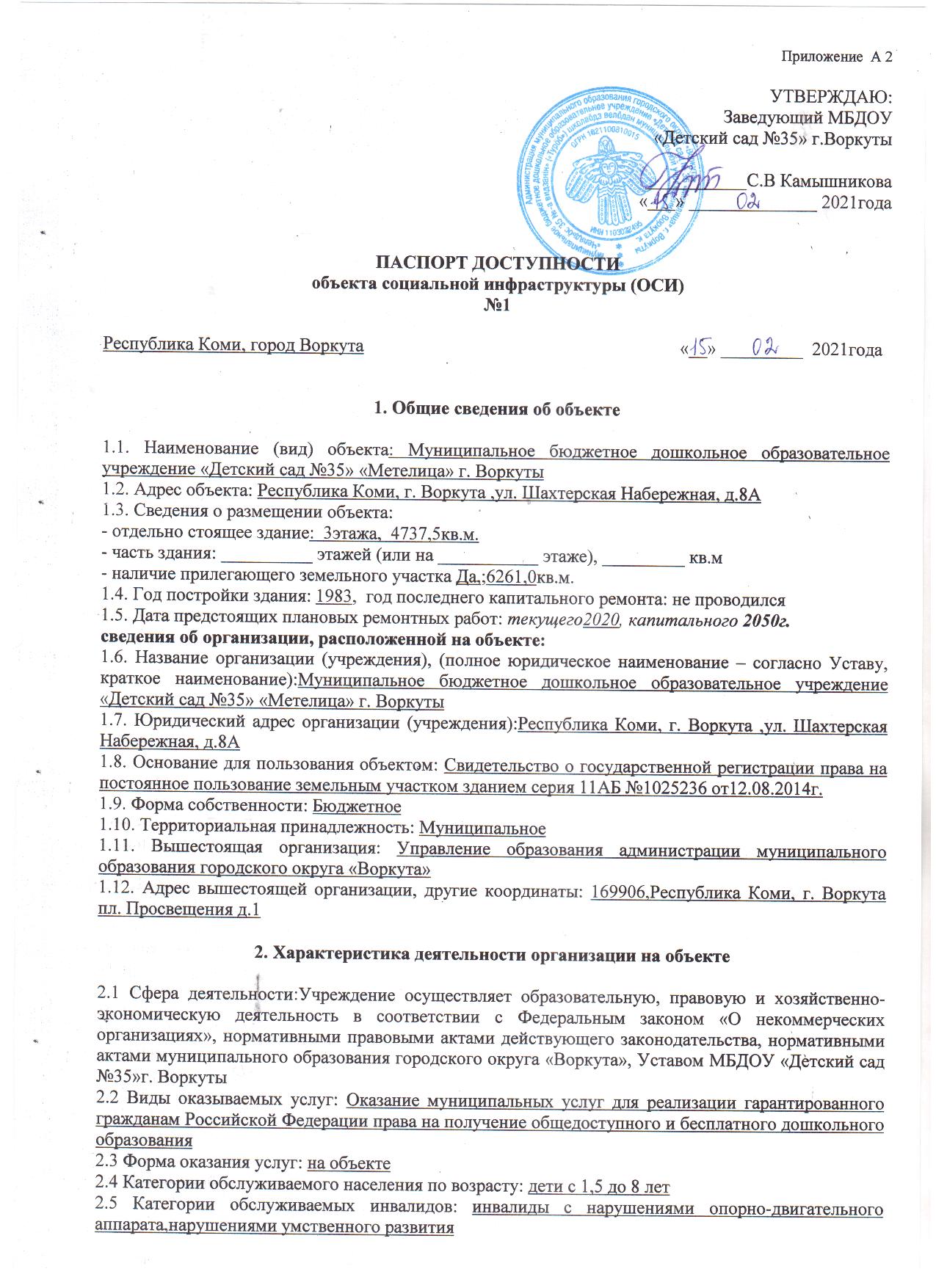 2.6  Плановая мощность: 280 воспитанников, посещаемость (количество обслуживаемых в день): 200 воспитанников, пропускная способность: 243 человек.2.7 Участие в исполнении ИПР инвалида, ребенка-инвалида :Да 3. Состояние доступности объекта3.1. Путь следования к объекту пассажирским транспортом :маршрут  №32 шахтерский район-железнодорожный вокзал, остановка магазин «Магнит»маршрут  №32 железнодорожный вокзал- шахтерский район-,остановка «Охотсоюз»маршрут  №27 микрорайон тиман –площадь кирова остановка магазина «Магнит»маршрут  №27 площадь кирова –микрорайон тиман остановка магазина «Охотсоюз»наличие адаптированного пассажирского транспорта к объекту: Нет3.2. Путь к объекту от ближайшей остановки пассажирского транспорта:3.2.1 расстояние до объекта от остановки транспорта: . Остановка магазин «Печора»-500м;Остановка «Охотсоюз»-520м3.2.2 время движения (пешком):От остановки «Печора»-5-7мин;От остановки «Охотсоюз»-6-8мин.3.2.3 наличие выделенного от проезжей части пешеходного пути Да, 3.2.4 Перекрестки: регулируемые, со звуковой сигнализацией, таймером;3.2.5 Информация на пути следования к объекту: визуальная; 3.2.6 Перепады высоты на пути: Есть, (бордюр)Их обустройство для инвалидов на коляске: На перекрестке ул. Димитрова, Яновского и ул. Димитрова, Гагарина сделаны покатые спуски с тротуара на проезжую часть3.3 Организация доступности объекта для инвалидов – форма обслуживания** - указывается один из вариантов:    «А»,   «Б»,   «ДУ»,   «ВНД»3.4 Состояние доступности основных структурно-функциональных зон** указывается: ДП-В - доступно полностью всем;  ДП-И (к, о, с, г, у) – доступно полностью избирательно (указать категории инвалидов); ДЧ-В - доступно частично всем; ДЧ-И (к, о, с, г, у) – доступно частично избирательно (указать категории инвалидов); ДУ-В - доступно условно всем, ДУ-И (к, о, с, г, у) – доступно условно избирательно (указать категории инвалидов); ВНД-В – временно недоступно всем, ВНД-И (к, о, с, г, у) – временно недоступно избирательно (указать категории инвалидов)3.5. Итоговое заключение о состоянии доступности ОСИ: Объект признан  доступным условно, в соответствии с приказом назначении за ситуативную помощь, приказ №  38 от 04.02.2021года.         Для решения вопросов доступности для всех категорий инвалидов в качестве, безусловно, обязательных мер требуется, прежде всего, направить запрос в администрацию МО ГО «Воркута» об обустройстве установочных комплексов в соответствии с требованиями МГН. Для оказания ситуативной помощи всем маломобильным гражданам создать систему сопровождения с закреплением функциональных обязанностей в должностных инструкциях обученных работников. Продумать, и обозначить на схемах наиболее оптимальные пути движения в зоне целевого назначения и санитарно-гигиеническим помещениям. Данные меры позволят обеспечить условную доступность обьекта.        Для организации работы на объекте по созданию условий доступности услуг и оказанию ситуационной помощи инвалидам имеется приказ руководителя:- Положение (Правила или Политику) об организации доступности объекта и предоставляемых на нём услуг, а также оказания инвалидам при этом необходимой помощи в учреждении (организации);- назначение ответственных сотрудников за организацию и проведение работы в учреждении по обеспечению доступности объектов и услуг для инвалидов;- должностные инструкции сотрудника, ответственного за организацию работы по обеспечению доступности объекта и услуг и инструктаж персонала в учреждении; - должностные инструкции персонала (вносимые изменения в должностные инструкции), ответственного за оказание помощи инвалидам и сопровождение их на объекте;- форму (журнал) учёта и порядок проведения инструктажа в учреждении персонала по вопросам, связанным с обеспечением доступности для инвалидов объектов и услуг.Для обеспечения доступности объекта для инвалидов с умственными нарушениями:1.Территория прилегающая к зданию:- разместить систему информационной поддержки на протяжении всего пути к ОСИ, доступной для МГН на все время (в течение суток) эксплуатации учреждения;- разместить план размещения объектов на территории.2. Вход в здание:- организовать донесение информации об ОСИ и оказываемых услугах на ясном и доступном для их понимания языке.3. Пути движения внутри здания:- оборудовать систему знаковых навигаций на всех путях движения.4.1. Зона оказания услуги:- организовать на объекте оказание ситуационной помощи.4.2. Место приложения труда:4.3. Жилые помещения:5. Санитарно-гигиенические помещения:-капитальный ремонт с перепланировкой.6. Система информации на объекте:- организовать донесение информации об ОСИ и оказываемых услугах на ясном и доступном для их понимания языке.Для обеспечения доступности объекта для инвалидов с нарушениями опорно-двигательного аппарата:1.Территория прилегающая к зданию:- восстановить целостность покрытия путей движения, выбрать оптимальные пути движения до входа на объект, устранить перепады высоты или оборудовать их в соответствии с требованиями СП 59.13330.2016;- разместить систему информационной поддержки на протяжении всего пути к ОСИ, доступной для МГН на все время (в течение суток) эксплуатации учреждения;- разместить план размещения объектов на территории.2. Вход в здание:- установить/заменить поручни на лестнице согласно требований СП 59.13330.2016 и ГОСТ Р 51261-99;- установить антискользящее покрытие на лестнице;- демонтировать пороги (приведение к нормативному значению высота порога не более 0,014 м.) на входной двери и двери в тамбуре или приобрести перекатной пандус;- отрегулировать доводчик на входной двери и двери в тамбуре до нормативных значений (усилие открытия 19,5 Нм и задержка при закрывании не менее 5 сек.);- расширить дверные проёмы до нормативного значения не менее 0,9 м., при двухстворчатых дверях оказание ситуационной помощи путём открывания второй створки.3. Пути движения внутри здания:- установить/заменить поручни на лестнице и вдоль стен согласно требований СП 59.13330.2016 и ГОСТ Р 51261-99;- демонтировать пороги (приведение к нормативному значению высота порога не более 0,014 м.) на пути следования к зоне оказания услуг или приобрести перекатной пандус;- отрегулировать доводчик на дверях по пути следования к зоне оказания услуг (усилие открытия 19,5 Нм и задержка при закрывании не менее 5 сек.);- расширить дверные проёмы до нормативного значения не менее 0,9 м., по пути следования к зоне оказания услуг, при двухстворчатых дверях оказание ситуационной помощи путём открывания второй створки;- обустроить зоны отдыха на всём пути движения.4.1. Зона оказания услуги:- выделить зону для оказания услуг на первом этаже, как можно ближе к входу;- приобрести специальное оборудование ( каталка с подъёмным механизмом, кресло-коляска; - установить удобные стулья с подлокотниками в зоне ожидания;- установить/заменить поручни на лестнице для доступа на сцену СП 59.13330.2016 и ГОСТ Р 51261-99;- приобрести специализированную мебель в ( кабинеты, группы);- установить рядом с зоной ожидания и оказания услуги специальные держатели для костылей, трости и т.п.;- организовать на объекте оказание ситуационной помощи.4.2. Место приложения труда:4.3. Жилые помещения:5. Санитарно-гигиенические помещения:- необходимо оборудовать санитарно - гигиенические помещения на всех этажах здания, для чего необходимо установить поручни рядом с унитазом, держатели для костылей рядом с унитазом, кнопку вызова помощи в зоне досягаемости руки  при нахождении на унитазе, поручни по периметру раковины и вдоль стен;6. Система информации на объекте:- организовать донесение информации об ОСИ и оказываемых услугах на ясном и доступном языке, разместив её рядом с дверью со стороны дверной ручки на высоте от 1,2 до 1,6 м. перед входами во внутренние помещения, в которых оказываются услуги, с указанием номера и назначения помещения.Для обеспечения доступности объекта для инвалидов с нарушениями слуха:1.Территория прилегающая к зданию:- разместить систему информационной поддержки на протяжении всего пути к ОСИ, доступной для МГН на все время (в течение суток) эксплуатации учреждения;- разместить план размещения объектов на территории.2. Вход в здание:- организовать донесение информации об ОСИ и оказываемых услугах на ясном и доступном языке.3. Пути движения внутри здания:- оборудовать систему знаковых навигаций на всех путях движения.4.1. Зона оказания услуги:- установить звукоусиливающее устройство (индукционная петля); - организовать  сурдоперевод при оказании услуг (по требованию);- организовать оказание ситуационной помощи.4.2. Место приложения труда:4.3. Жилые помещения:5. Санитарно-гигиенические помещения:6. Система информации на объекте:- разместить информацию и сигнализацию об опасности (световые маяки).     Для обеспечения доступности объекта для инвалидов, передвигающихся на креслах-колясках:1.Территория прилегающая к зданию:- восстановить целостность покрытия путей движения, выбрать оптимальные пути движения до входа на объект, устранить перепады высоты или оборудовать их в соответствии с требованиями СП 59.13330.2016;- разместить систему информационной поддержки на протяжении всего пути к ОСИ, доступной для МГН на все время (в течение суток) эксплуатации учреждения;- разместить план размещения объектов на территории.2. Вход в здание:- установить пандус в соответствии с требованиями СП 59.13330.2016 (уклон 1:12 или 1:20)- установить/заменить поручни на существующем пандусе согласно требований СП 59.13330.2016 и ГОСТ Р 51261-99;- установить антискользящее покрытие на пандусе;- демонтировать пороги (приведение к нормативному значению высота порога не более 0,014 м.) на входной двери и двери в тамбуре или приобрести перекатной пандус;- отрегулировать доводчик на входной двери и двери в тамбуре до нормативных значений (усилие открытия 19,5 Нм и задержка при закрывании не менее 5 сек.);- расширить дверные проёмы до нормативного значения не менее 0,9 м., при двухстворчатых дверях оказание ситуационной помощи путём открывания второй створки.3. Пути движения внутри здания:- демонтировать пороги (приведение к нормативному значению высота порога не более 0,014 м.) на пути следования к зоне оказания услуг или приобрести перекатной пандус;- отрегулировать доводчик на дверях по пути следования к зоне оказания услуг (усилие открытия 19,5 Нм и задержка при закрывании не менее 5 сек.);- расширить дверные проёмы до нормативного значения не менее 0,9 м., по пути следования к зоне оказания услуг, при двухстворчатых дверях оказание ситуационной помощи путём открывания второй створки.4.1. Зона оказания услуги:- выделить зону оказания услуг на первом, как можно ближе к входу;- приобрести специализированную мебель в (группы);- создать условия доступного подхода к мебели и оборудованию;- организовать свободную зону подхода к месту обслуживания (прилавочная форма обслуживания), ширина рабочего фронта не менее 1 м, высота от 0,8 до 0,85 м. пространство для ног высота 0,75 м глубина 0,5 м;- организовать на объекте оказание ситуационной помощи.4.2. Место приложения труда:4.3. Жилые помещения:5. Санитарно-гигиенические помещения:- оборудовать санитарно - гигиеническое помещение на первом этаже;- установить поручни рядом с унитазом, организовать зону разворота не менее 1,4 м., обустроив свободное пространство рядом с унитазом не менее 0,8 м.. Необходимо закрепить бачок унитаза, установив жёсткую прокладку между стеной и бачком, установить кнопку вызова помощи в зоне досягаемости руки  при нахождении на унитазе, установить поручни по периметру раковины;- душевая должна быть оборудована переносным или закрепленным на стене складным сиденьем, расположенным на высоте не более 0,48 м от уровня поддона; ручным душем; настенными поручнями; глубина и длина сиденья должны быть не менее 0,5 м.. Габариты зоны для душевой должны быть не менее 0,9х1,5 м, свободной зоны - не менее 0,8x1,5 м.. Необходимо установить кнопку вызова помощи в зоне досягаемости руки  при нахождении на сидении, поручни вдоль стен и по ходу движения.6. Система информации на объекте:- организовать донесение информации об ОСИ и оказываемых услугах на ясном и доступном языке, разместив её рядом с дверью со стороны дверной ручки на высоте от 1,2 до 1,6 м. перед входами во внутренние помещения, в которых оказываются услуги, с указанием номера и назначения помещения.Для обеспечения доступности объекта для инвалидов с нарушениями зрения:1.Территория прилегающая к зданию:- восстановить целостность покрытия путей движения, выбрать оптимальные пути движения до входа на объект, устранить перепады высоты или оборудовать их в соответствии с требованиями СП 59.13330.2016;- разместить систему информационной поддержки на протяжении всего пути к ОСИ, доступной для МГН на все время (в течение суток) эксплуатации учреждения с дублированием рельефно-точечного шрифта Брайля;- разместить план размещения объектов на территории с дублированием рельефно-точечного шрифта Брайля.2. Вход в здание:- нанести контрастную маркировку по периметру входной двери и двери в тамбуре, на ручку входной двери и двери в тамбуре;- нанести контрастную маркировку (желтый круг) на прозрачное полотно входной двери и двери в тамбуре;- установить тактильные предупреждающие перед лестницей, входной дверью и дверью в тамбуре;- выделить первую и последнюю ступень лестничного марша цветом (нанесение лакокрасочного покрытия или выделение при помощи цветной клейкой ленты);- разместить информацию об ОСИ со стороны дверной ручки на высоте 1,2 – 1,6 м. с дублированием рельефно-точечного шрифта Брайля и размерами знаков, соответствующими расстоянию рассмотрения с указанием наименования учреждения, времени оказания услуг (приемных часов);3. Пути движения внутри здания:- нанести контрастную маркировку на двери в помещении, которые будут расположены в зоне оказания услуг для инвалидов;  - нанести контрастную маркировку по периметру окна (раздачи в столовой);- нанести контрастную маркировку (желтый круг) на прозрачное полотно дверей внутри здания;- нанести контрастные направляющие на полу по пути следования инвалида;- выделить первую и последнюю ступень лестничного марша цветом (нанесение лакокрасочного покрытия или выделение при помощи цветной клейкой ленты);- тактильные направляющие на объекте не использовать ввиду возможного травматизма других категорий МГН, заменить на оказание ситуационной помощи на объекте;- выделить контрастным цветом углы и выступающие элементы на пути следования инвалида;- установить звуковые маяки на пути следования;- выделить место для собаки поводыря;- разместить информирующие тактильные таблички для людей с нарушением зрения с использованием рельефных знаков и символов, а также рельефно-точечного шрифта Брайля рядом с дверью со стороны дверной ручки на высоте от 1,2 до 1,6 м. перед входами во внутренние помещения, в которых оказываются услуги, с указанием номера и назначения помещения.4.1. Зона оказания услуги:- приобрести электронные лупы увеличители для удобства работы с документами;- приобрести специализированные пособия и ТСР в (группы);- организовать на объекте оказание ситуационной помощи. 4.2. Место приложения труда:4.3. Жилые помещения:5. Санитарно-гигиенические помещения:- разместить информирующие тактильные таблички для людей с нарушением зрения с использованием рельефных знаков и символов, а также рельефно-точечного шрифта Брайля рядом с дверью со стороны дверной ручки на высоте от 1,2 до 1,6 м. перед входами во внутренние помещения, в которых оказываются услуги, с указанием номера и назначения помещения;- в санитарном помещении необходимо установить поручни рядом с унитазом, установить кнопку вызова помощи в зоне досягаемости руки  при нахождении на унитазе, установить поручни по периметру раковины и вдоль стен;- душевая должна быть оборудована настенными поручнями, установить кнопку вызова помощи, установить поручни вдоль стен и по ходу движения.6. Система информации на объекте:- разместить информацию об ОСИ со стороны дверной ручки на высоте 1,2 – 1,6 м. с дублированием рельефно-точечного шрифта Брайля и размерами знаков, соответствующими расстоянию рассмотрения с указанием наименования учреждения, времени оказания услуг (приемных часов);- разместить информирующие тактильные таблички для людей с нарушением зрения с использованием рельефных знаков и символов, а также рельефно-точечного шрифта Брайля рядом с дверью со стороны дверной ручки на высоте от 1,2 до 1,6 м. перед входами во внутренние помещения, в которых оказываются услуги, с указанием номера и назначения помещения.3.6 Оценка соответствия уровня доступности для инвалидов предоставляемых услуг4. Управленческое решение 4.1. Рекомендации по адаптации основных структурных элементов объекта*- указывается один из вариантов (видов работ): не нуждается; ремонт (текущий, капитальный); индивидуальное решение с ТСР; технические решения невозможны – организация альтернативной формы обслуживания4.2. Рекомендации по повышению уровня доступности предоставляемых услуг4.3. Период проведения работ: 2030 годв рамках исполнения: Адресной программы адаптации объектов социальной инфраструктуры и обеспечения доступности услуг для инвалидов и других маломобильных групп населения на территории  РК.4.4. Ожидаемый результат (по состоянию доступности) после выполнения работ по адаптации: на 1 этапе:     ДУ (к, о, с, г, у),                    на 2 этапе:     ДП (к, о, с, г, у).Оценка результата исполнения программы, плана (по состоянию доступности): 4.5. Для принятия решения требуется, не требуется (нужное подчеркнуть):Согласование: УпрОИмеется заключение уполномоченной организации о состоянии доступности объекта (наименование документа и выдавшей его организации, дата), прилагается ______________________________________________________________________________________4.6. Информация размещена (обновлена) на Карте доступности субъекта Российской Федерации,                 дата:       www.zhit-vmeste.ru(наименование сайта, портала)5. Особые отметкиПаспорт сформирован на основании:1. Анкеты (информации об объекте)  от  «__» ___________ 20__ года,2. Акта обследования объекта:  от «__»  __________ 20__ года3. Решения Комиссии __________________________ от «____» ____________ 20____ г.№п/пКатегория инвалидов(вид нарушения)Вариант организации доступности объекта(формы обслуживания)*1.Все категории инвалидов и МГНВНДв том числе инвалиды:в том числе инвалиды:в том числе инвалиды:2.передвигающиеся на креслах-коляскахВНД3.с нарушениями опорно-двигательного аппаратаВНД4.с нарушениями зренияВНД5.с нарушениями слухаВНД6.с нарушениями умственного развитияВНД№п/пОсновные структурно-функциональные зоныСостояние доступности, в том числе для основных категорий инвалидов**1.Территория, прилегающая к зданию (участок)ВНД2.Вход (входы) в зданиеВНД3.Путь (пути) движения внутри здания (в т.ч. пути эвакуации)ВНД4.4 (I)  Зона обслуживания инвалидов(кабинетная, зальная, прилавочная, с перемещением по маршруту, кабина индивидуального обслуживания)ВНД4.4 (II) Места приложения трудаВНД4.4 (III)  Жилые помещения ВНД5.Санитарно-гигиенические помещенияВНД6.Система информации и связи (на всех зонах)ВНД7.Пути движения к объекту (от остановки транспорта)ВНД№ п/пОсновные показатели доступности для инвалидов предоставляемой услугиОценка состояния и имеющихся недостатков в обеспечении условий доступности для инвалидов предоставляемой услуги1Наличие помещений, предназначенных для проведения массовых мероприятий, оборудованных индукционных петлей и звукоусиливающей аппаратурыОтсутствует2Предоставление услуг с использованием русского жестового языка, включая допуска на объект сурдопереводчика, тифлопереводчикаОтсутствует3Наличие сотрудников, прошедших инструктирование или обучения для работы с инвалидами по вопросам, связанным  с обеспечением доступности для них объектов и услугИмеется4Предоставление услуги  инвалидам с сопровождением ассистента- помощникаПри наличии возможности5Предоставление услуги  инвалидам с сопровождением тьютораПри наличии возможности6Наличие работников, имеющих образование и квалификацию, позволяющие  осуществлять обучение по  адаптивным основным общеобразовательным программам17Доля детей-инвалидов, получающих дополнительное образование, от общего числа детей – инвалидов в МОУОтсутствуют8Доля детей-инвалидов, которым созданы условия для получения качественного общего образования, от общего числа детей- инвалидов в МОУ100%9Наличие официального сайта адаптированного для лиц с нарушением зренияИмеется10Исходя из категории учащихся с ограниченными возможностями здоровья их численность в классе (группе) не должна превышать 15 человек.Обеспечено№п/пОсновные структурно-функциональные зоны объектаРекомендации по адаптации объекта (вид работы)*1.Территория, прилегающая к зданию (участок)Орг. мер-ия,  тср, ремонт2.Вход (входы) в зданиеОрг. мер-ия,  тср, ремонт3.Путь (пути) движения внутри здания (в т.ч. пути эвакуации)Орг. мер-ия,  тср, ремонт4.4 (I)  Зона обслуживания инвалидов(кабинетная, зальная, прилавочная, с перемещением по маршруту, кабина индивидуального обслуживания)Орг. мер-ия,  тср, ремонт4.4 (II)  Места приложения труда-4.4 (III)  Жилые помещения-5.Санитарно-гигиенические помещенияОрг. мер-ия,  тср, ремонт6.Система информации на объекте (на всех зонах)Орг. мер-ия,  тср, ремонт7.Пути движения к объекту (от остановки транспорта)Орг. мер-ия,  тср, ремонтВсе зоны и участки№ п/пОсновные показатели доступности для инвалидов предоставляемой услугиРекомендации по адаптации услуги (вид работы)*1Обеспечение доступа к месту предоставления услуги на объекте путем оказания работниками организации помощи инвалидам в преодолении барьеров, мешающих получению ими услуг на объекте, в том числе с сопровождением инвалидов, имеющих стойкие расстройства функции зрения и самостоятельного передвижения (К, О, С)Имеется нормативная документация2Организация систематического обучения (инструктажа) персонала по вопросам оказания помощи на объекте инвалидам и другим маломобильным гражданам (план инструктажа, журнал учета)Плана инструктажа,  журнала учета инструктажа,инструкций3Предоставление (при необходимости) инвалидам по слуху услуг с использованием русского жестового языка, с допуском на объект (к местам предоставления услуг) сурдопереводчика, тифлосурдопереводчикаСитуационно, по мере необходимости4Закрепление в должностных инструкциях персонала конкретных задач и функций по оказанию помощи инвалидам и другим маломобильным гражданам (и их сопровождение)Имеются  локальные акты5Наличие работников, имеющих образование и квалификацию, позволяющие  осуществлять обучение по  адаптивным основным общеобразовательным программамПовышение квалификации воспитателя6Доля детей-инвалидов, получающих дополнительное образование, от общего числа детей – инвалидов в МОУУвеличение доли детей – инвалидов, получающие дополнительное образование